Θέμα:		Europalso Society for Quality Testing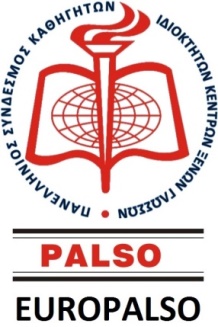 ΝΕΑ, ΔΩΡΕΑΝ ΠΑΡΟΧΗΒεβαιώσεις σπουδών για τους μαθητές των Κέντρων Ξένων Γλωσσών Europalso Society Αγαπητοί Συνάδελφοι, Εγκαινιάζουμε νέα παροχή για τα Κέντρα Ξένων Γλωσσών – Μέλη του Europalso Society που αφορά στη δωρεάν εκτύπωση και αποστολή βεβαιώσεων σπουδών για τους μαθητές σας.Οι βεβαιώσεις θα είναι έγχρωμες, με πρωτοποριακό και μοντέρνο format και σε διαστάσεις Α4. Δείγμα βεβαίωσης υπάρχει συνημμένο στην παρούσα εγκύκλιο.Για την παραγγελία, θα πρέπει να συμπληρώσετε το ειδικό έντυπο παραγγελίας, με τα ακριβή στοιχεία (ονοματεπώνυμο, διεύθυνση, τηλέφωνο, ποσότητα) και να το αποστείλετε ηλεκτρονικά, με φαξ  (2117600080), ή με e-mail (europalso@europalso.gr).Τονίζουμε ότι: 1. η επωνυμία πρέπει να συμπεριλαμβάνει υποχρεωτικά τη λέξη «ΚΕΝΤΡΟ», 2. Η δωρεάν ποσότητα βεβαιώσεων είναι σχετική του συνολικού αριθμού μαθητών του Κέντρου Ξένων Γλωσσών σας.Για περισσότερες πληροφορίες επικοινωνήστε με την υπεύθυνη γραμματείας, κ. Μπάκιτα Γεωργία, τηλ: 210-3830752 (εσωτ.4). Εναλλακτικά, το ενδιαφέρον σας μπορείτε να το δηλώσετε στο europalso@europalso.gr, ή στο φαξ  2117600080. Το Europalso Society for Quality Testing αποτελεί ένα δυνατό brand name. Είναι ένα σύστημα ελέγχου σπουδών, που παραπάνω από μια δεκαετία εμπιστεύονται εκατοντάδες Κέντρα Ξένων Γλωσσών.Το Europalso Society αυξάνει συνεχώς την αναγνωρισιμότητά του και έχει γίνει πόλος έλξης για γονείς και μαθητές μέσω ενεργειών προώθησης και προβολής, όπως:Τηλεοπτικές και ραδιοφωνικές διαφημίσεις (ανά τακτά χρονικά διαστήματα και κυρίως κατά τις περιόδους εγγραφών), Διαδικτυακές καμπάνιες και συνεχή παρουσία στα Social Mediaσυνεντεύξεις σε υψηλής ακροαματικότητας τηλεοπτικές καιραδιοφωνικές εκπομπές,διάθεση διαφημιστικού υλικού, καθώς και μιας σειράς εντύπωνσχετική φωτεινή σήμανση στα συμμετέχοντα ΚέντραΕνέργειες και δράσεις που αναδεικνύουν την αξία της συνεργατικήςμάθησης στην τάξη έναντι των ιδιαιτέρων μαθημάτωνΕγγραφείτε ΤΩΡΑ! Και ΕΠΩΦΕΛΗΘΕΙΤΕ ΑΜΕΣΑ των πλεονεκτημάτων που σας δίνει το Europalso Society. 